Human Population Growth Study GuideAs of 2014, what are the 3 most populous countries (starting with the greatest)?_________________________   b. _________________________  c. _________________________What was the agricultural revolution? ____________________________________________________________________________________________________________________________________________________________________________________________How did it lead to population growth? ________________________________________________________________________________________What was the industrial revolution? ____________________________________________________________________________________________________________________________________________________________________________________________How did it lead to population growth? ________________________________________________________________________________________Label this graph with the following terms: agricultural revolution, industrial revolution, bubonic plague (The Black Death)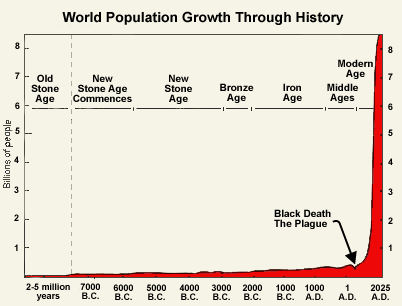 Differentiate between developed and developing countries. ____________________________________________________________________________________________________________________________________________________________________________________________What is an age structure pyramid? ___________________________________________________________What does it determine? ______________________________________________________________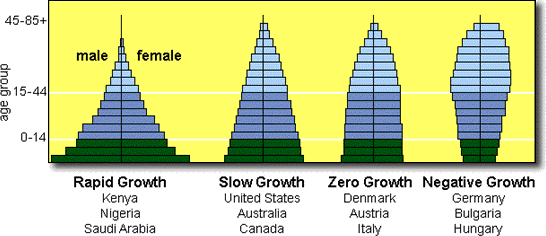 Describe the future population growth of Population A. __________________________________________List 2 countries that are currently experiencing this type of growth. _______________________________________________________________________________________Describe the future population growth of Population B. __________________________________________List 2 countries that are currently experiencing this type of growth. _______________________________________________________________________________________Describe the future population growth of Population C. __________________________________________List 2 countries that are currently experiencing this type of growth. _______________________________________________________________________________________Describe the future population growth of Population D. __________________________________________List 2 countries that are currently experiencing this type of growth. _______________________________________________________________________________________List and describe the 3 types of Survivorship Curves:Type I: ________________________________________________________________________________Type II: _______________________________________________________________________________Type III: ______________________________________________________________________________MATCHING: Match the following definitions to the correct term.______ Moving into a population______ Moving out of a population______ # of babies per1000 to die before their 1st birthday______ # of children a couple must have to replace themselves______ 70 / % growth rate______ # of births per 1000______ # of deaths per 1000______  (births + immigrants) – (deaths +emigrants) / Total Population X 100______ # of children born to a woman in her lifetimeIn developed countries, what contributes to longer life expectancies and lower mortality rates? ____________________________________________________________________________________________________________________________________________________________________________________________What is the Demographic Transition Model? ______________________________________________________________________________________________Describe the 4 stages of the Demographic Transition Model:Stage 1: _______________________________________________________________________________Stage 2: _______________________________________________________________________________Stage 3: _______________________________________________________________________________Stage 4: _______________________________________________________________________________Draw and label a graph of the Demographic Transition Model:When will a graph of human population show a J curve? ______________________________________________________________________________________________When will a graph of human population show an S curve? ______________________________________________________________________________________________What factors contribute to families having fewer children? ______________________________________________________________________________________________In developing countries, why do families prefer to have many children? ______________________________________________________________________________________________What is a community’s infrastructure? _________________________________________________________Rapidly growing populations place a lot of stress on the infrastructure. What are symptoms of overpopulation? _______________________________________________________________________What factors contribute to the emergence of new infectious diseases in an area? ______________________________________________________________________________________________Unsafe water is a major concern in developing regions. Give the cause and symptoms of each water-borne illness:Dysentery: ________________________________________________________________________________________________________________________________________________________________________________Typhoid fever: ________________________________________________________________________________________________________________________________________________________________________________Cholera: ________________________________________________________________________________________________________________________________________________________________________________What is arable land? ______________________________________________________________________________________________What is urbanization? ______________________________________________________________________________________________What are some ways we can manage population growth? __________________________________________________________________________________________________________________________________________________________________________________________________________________________________________________________________________________________What did China do to manage their rapid population growth? ______________________________________________________________________________________________How effective was this policy? ___________________________________________________________